PRODUIRE UNE SEQUENCE EN MODE COMPETENCE SUR LES SAVOIR-FAIRE QUANTITATIFSGTL de Besançon - 2018-2019Séquence : lecture et interprétation de diagramme de répartitionNiveau : premièreThème du programme : comment les individus se situent-ils pour constituer des groupes sociaux ?Savoir-faire : lecture et interprétation de diagramme de répartitionMode opératoire : 1 – Identifier la compétence viséea) - Connaissances : connaitre les caractéristiques des PCSb) - Capacité : lecture de pourcentage de répartition, sélectionner les données les plus significatives, comparaison d’un pourcentage par rapport à un ensemble (en terme de points)c) - Attitude : Travail d’interprétation par binôme2 – Situation problème : Dans le cadre du TPE, vous êtes élève en 1°ES à Besançon et vous menez une étude de terrain afin de déterminer si la population du centre-ville se distingue au niveau de l’activité professionnelle.3 – Travail par binôme4 - Document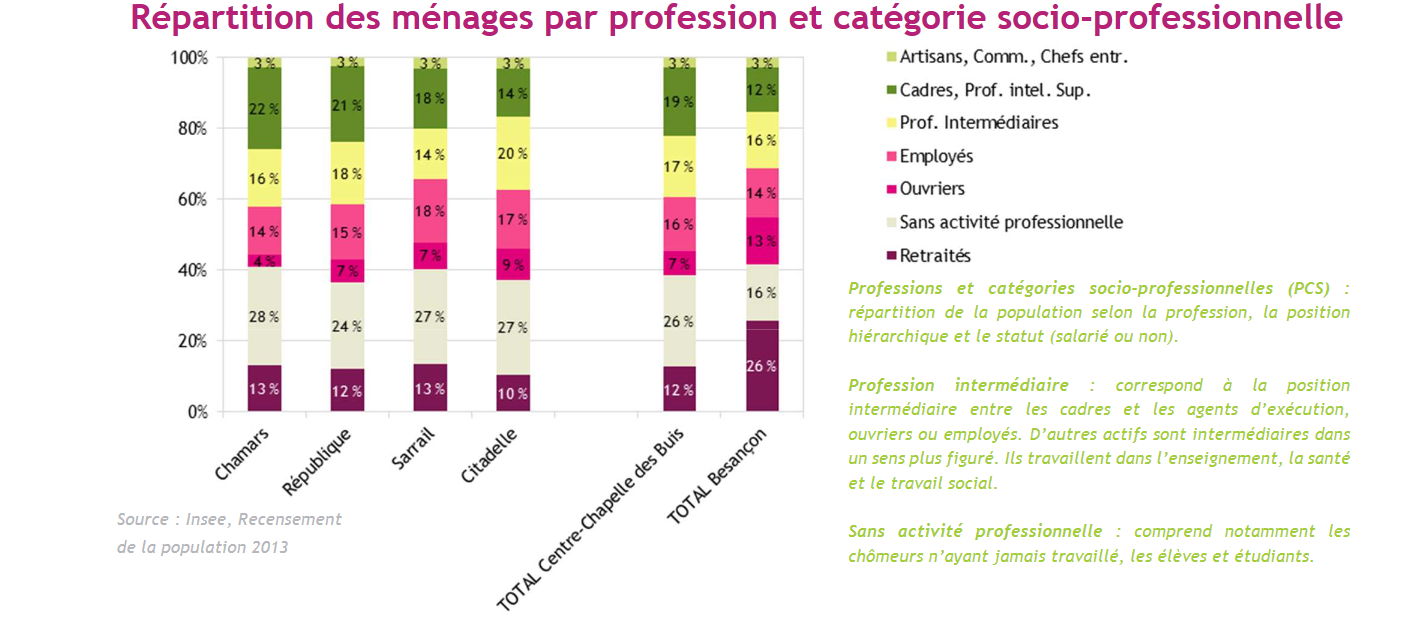 Bilan d’analyse de besoins sociaux, CCAS, 2017, p. 35.5 – La réponse peut être nuancée et amener à deux axes d’interprétation6 – Travail de synthèse écrite7 – Evaluation formative